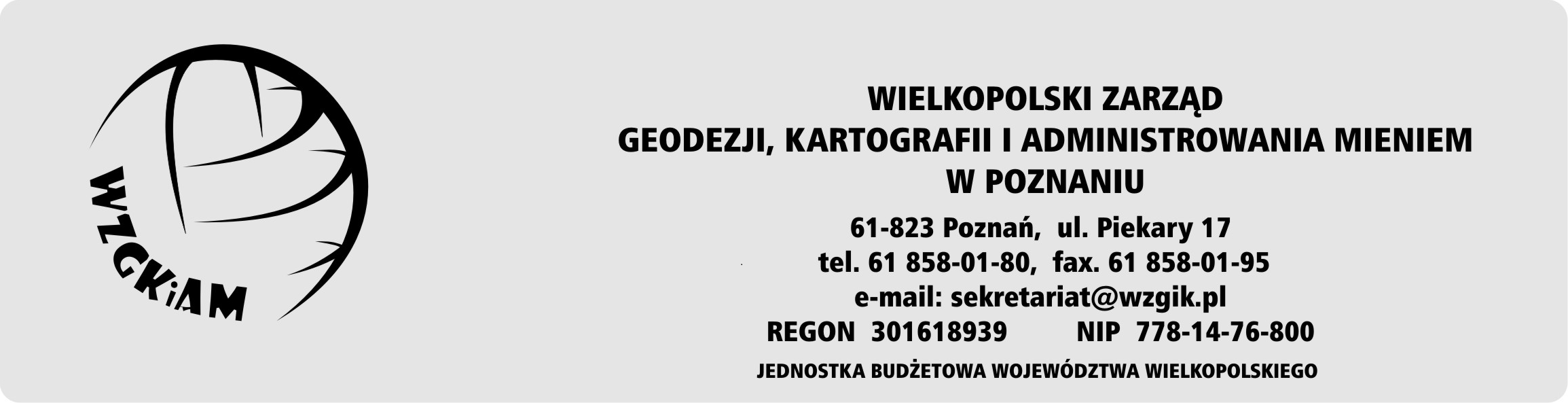 WZG. AE.I.110.1.2021		                                            Poznań, dnia 8 lutego 2021 r.Na podstawie art. 13.1. ustawy z dnia 21 listopada 2008 r. o pracownikach samorządowych (tekst jednolity Dz. U. z 2018 r. poz. 1260 ze zmianami) oraz zgodnie z zapisem ustawy z dnia 6 września 2001 r. o dostępie do informacji publicznej (tekst jednolity Dz. U. z 2018 r. poz. 1330) – Wielkopolski Zarząd Geodezji, Kartografii i Administrowania Mieniem w Poznaniu ogłasza nabór na stanowisko urzędnicze  – Geodeta.Ogłoszenie Nr 1/2021DyrektorWielkopolskiego Zarządu Geodezji, Kartografiii Administrowania Mieniem w Poznaniuogłasza nabór na wolne stanowisko urzędnicze:GEODETAWymiar etatu: 1Liczba wolnych etatów: 2Miejsce pracy: Pracownia Terenowa w ChodzieżyZakres podstawowych obowiązków: sporządzanie dokumentacji geodezyjno-prawnej związanej w szczególności: z podziałami, rozgraniczeniami lub wznawianiem granic nieruchomości,wykonywanie zleconych, przez Zarząd Województwa Wielkopolskiego, wojewódzkie samorządowe jednostki organizacyjne lub Departamenty, innych prac geodezyjnych                      i  kartograficznych, urządzeniowo-rolnych w zakresie, między innymi:    - opracowywania dokumentacji geodezyjno - urządzeniowo-rolnej,- wykonywania prac scaleniowo-wymiennych,- opracowania dokumentacji geodezyjno-prawnej dla potrzeb inwestycji, remontów                                  i konserwacji budynków i budowli oraz inwentaryzacji dróg i regulacji stanów prawnych nieruchomości zajętych pod drogi.Wymagania niezbędne: Wykształcenie: wyższe lub średnie geodezyjne,3-letni staż pracy w przypadku wykształcenia wyższego,6-letni staż pracy w przypadku wykształcenia średniego,znajomość ustawy Prawo geodezyjne i kartograficzne oraz rozporządzeń wykonawczych,znajomość zagadnień związanych z informatycznym opracowaniem prac geodezyjnych, dobra umiejętność obsługi komputera oraz znajomość programów: C-GEO, EW-Mapa, Geo-info, pakiet MsOffice,Wymagania dodatkowe:1)  znajomość ustawy o scaleniu i wymianie gruntów rolnych,2) znajomość ustawy o samorządzie województwa, umiejętność pracy w zespole, dobra organizacja własnej pracy, znajomość programu  Autocad, Quantum GIS prawo jazdy kategorii BInne informacje: Budynek nie posiada windy, niemożliwy jest dostęp do toalet dla osób poruszających się na wózku inwalidzkim. Stanowisko związane z pracą w terenie, pomiary geodezyjne na obszarze województwa wielkopolskiego. Istnieje możliwość rozwoju zawodowego. Oferujemy stabilne zatrudnienie w ramach umowy o pracę oraz pakiet socjalny. Pierwszeństwo w zatrudnieniu na stanowiskach urzędniczych, przysługuje osobie niepełnosprawnej, o ile znajduje się ona w gronie nie więcej niż pięciu najlepszych kandydatów wyłonionych przez komisję.Kandydat, który zamierza skorzystać z wyżej wymienionego uprawnienia jest obowiązany
do złożenia wraz z dokumentami, kopii dokumentu potwierdzającego niepełnosprawność. Wskaźnik zatrudnienia osób niepełnosprawnych w rozumieniu przepisów o rehabilitacji zawodowej i społecznej oraz zatrudnianiu osób niepełnosprawnych w miesiącu poprzedzającym jest niższy niż 6%.Wymagane dokumenty: własnoręcznie podpisane - list motywacyjny i CV,kwestionariusz osoby ubiegającej się o zatrudnienie oraz własnoręcznie podpisane oświadczenie i zgoda na przetwarzanie danych osobowych, których wzory dostępne są pod adresem: http://www.wzgik.pl/p,14,praca,kopie dokumentów potwierdzających wykształcenie, posiadane kwalifikacje,kopie świadectw pracy i/lub zaświadczenie o zatrudnieniu potwierdzające wymagany staż pracy, Składanie ofert:Oferty, zawierające wymienione dokumenty, z oznaczeniem „Ogłoszenie nr 1/2021”, prosimy przesłać za pośrednictwem poczty, na adres siedziby Wielkopolskiego Zarządu Geodezji, Kartografii i Administrowania Mieniem w Poznaniu, ul. Piekary 17, 61-823 Poznań – w terminie do 19 lutego 2021 r.Dodatkowe informacje: oferty niezawierające numeru ogłoszenia nie będą rozpatrywane,kandydaci spełniający wymagania formalne i zakwalifikowani do dalszego etapu rekrutacji zostaną powiadomieni o terminie spotkania, oferty odrzucone zostaną odesłane kandydatom, informacje o wynikach naboru będą umieszczone na stronie internetowej BIP www.wzgik.pl oraz na tablicy informacyjnej w Pracowni Terenowej w Chodzieży WZGKiAM w Poznaniu WZGKiAM w Poznaniu zastrzega sobie prawo do odpowiedzi tylko na wybrane oferty,każdy kandydat biorący udział w naborze powinien zapoznać się z poniższą klauzulą informacyjną, której treść można również pobrać pod adresem: http://wzgik.pl/p,79,ochrona-danych-osobowychKlauzula informacyjna o przetwarzaniu danych osobowychAdministratorem Pani / Pana danych osobowych jest Wielkopolski Zarząd Geodezji, Kartografii i Administrowania Mieniem w Poznaniu z siedzibą w Poznaniu przy ul. Piekary 17, kod pocztowy 61-823, e-mail: sekretariat@wzgik.pl, tel. 61 858 01 80.Dane kontaktowe inspektora ochrony danych w Wielkopolskim Zarządzie Geodezji, Kartografii i Administrowania Mieniem w Poznaniu z siedzibą w Poznaniu to: ul. Piekary 17, 61-823 Poznań, e-mail: iod@wzgik.pl, tel. 61 858 01 89. Pani / Pana dane osobowe będą przetwarzane wyłącznie w celu rekrutacji pracownika na stanowisko urzędnicze określone w ogłoszeniu o naborze.  Dane osobowe są przetwarzane na podstawie art. 6 ust. 1 lit. a) RODO. Zgoda na przetwarzanie danych osobowych może zostać wycofana w dowolnym momencie co nie będzie miało wpływu na zgodność z prawem przetwarzania przed wycofaniem zgody. Pani / Pana dane osobowe będą przechowywane maksymalnie przez okres 3 miesięcy od zakończenia procesu rekrutacyjnego.Posiada Pani /  Pan prawo dostępu do treści swoich danych osobowych, prawo do ich sprostowania, usunięcia oraz prawo do ograniczenia ich przetwarzania. Ponadto prawo do przenoszenia danych oraz wniesienia sprzeciwu wobec przetwarzania Pani / Pana danych osobowych.Przysługuje  Pani / Panu  prawo  wniesienia  skargi  do  Prezesa   Urzędu   Ochrony   Danych   Osobowych, gdy uzna Pani / Pan, iż przetwarzanie danych osobowych dotyczących Pani / Pana narusza przepisy RODO.Podanie przez Panią / Pana danych jest dobrowolne, jednak ich nieprzekazanie uniemożliwi rozpatrzenie Pani / Pana kandydatury w przeprowadzanym naborze.